Orlan 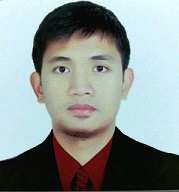 Orlan.366705@2freemail.com  Indulge myself into my chosen profession where I can apply all my knowledge that I have acquired in college and previous job as well as interact with people from different walks of life. To gain new skills necessary to uplift my personality and careerCOMPANY NAME		:	Al shira Recruitment ServiceADDRESS			:	Al Ruwais Abu Dhabi, UAEDATE				:	From October 14, 2014- up to presentPOSITION			:	Oil Movement/WWTP/STP/IRTP Plant Assistant Operator					Abu Dhabi Oil Refining Company (Takreer)JOB SUMMARY:     The position is responsible for the operation and maintenance of the company’s machinery, equipment and process in a specific area in the plant to ensure the production and distribution of materials in different unit.JOB RESPONSIBILITIES:Responsible for the Operation and Maintenance of Oil Movement, Waste Water Treatment Plant, Sewage Treatment Plant, (UF/RO, DAF, Oil separator etc.)Line up designated receiving tank/s, pumps and switches valve as requiredInspects tank facilities while receiving is in progress and ensures that any leak is immediately addressed.Takes line sample and conducts quality control checks to the extent possibleConduct daily checklist during the shift to check if each parameters within the set point including chillers, blowers, heat-exchanger  and chemical levelPerform Tank Filling, Transferring and Shipping Of ProductsConduct safety procedure in chemical dosingInvolve in the Preventive Maintenance of Piston Operated Mixer (POM), Airsen Air Blower/ CompressorAssigned to operate and monitor belt-filter pressDrain water and sediments from the tank dailyMaintained the cleanliness of equipments and working environment at all times.COMPANY NAME		:	Kumyang Electric CO., LTD Singapore/PhilippinesDATE				:	From January 11, 2013- April 27, 2014POSITION			:	Instrument TechnicianPROJECT NAME	            :	JURONG AROMATIC COMPLEX/					NAPHTAH CRACKER EXPANSSION	The position is responsible for the Installation, Configuration and Calibration of Instruments. In field to DCS/DCS to field.Loop check / line check / Input - output testing of  all transmitters from field to JB, and JB to Marshalling Cabinets, Cabinets to DCS (Control Room)Valve stroking (air fail/signal fail/closing time/opening time) LV,PV,FV,UV,ESDV,MOVSimulation test of instrument (PDT,PT,FT,TT,LT) from field to DCS (Control Room)Installation/Termination/Glanding/Cable dressing of all Instruments cables, ESD cables and F&G cables.Installation and fabrication of supports and cable trays and cable ducts.Cable pulling and instrument location assignmentsInstallation of instrument transmitter/Hook-Up/TubingTubing installation both air supply and impulse for valves and transmittersRevision and punch list works documentationRepairing  and replacing of malfunctioning and damaged instruments of all running machinesCalibration of control valves, switches, transmitter and gauges for pressureValidations of pressure gages and temperature sensors to ensure correct parameter settings in all running machines.Induct Leak Test for air lineCOMPANY NAME		:	 ROOTS ENERGY & ENGINEERING SERVICEADDRESS			:	Doha, QATARDATE				:	From October 10, 2010- October 31,2012POSITION			:	Instrument TechnicianPROJECT NAME		:	 GTC182/2007 HEAD WORKS CONSTRUCTION AT WEST BAY AREA, UMM SLAL & ALKHOR WATER STATIONPerformed as the lead technician in different instrument activities Responsible for the monitoring of performance of instrumentation and control systems Tubing installation both air supply and impulse for valves and transmittersInstallation of conduits and cable tray.Attend all instrument problems and faults that the operators encounterRevision and punch list works documentationRepairing  and replacing of malfunctioning and damaged instruments of all running machinesTechnical Skills:Tank Farm OperationValve Operation (PRV,TRV, Pressure Sustaining Valve, Solenoid Valve, Manifold Valve, etc)Able to control operations of systems and equipment Can read and understand P&ID and Loop diagramAbility to perform Predictive, Preventive and Corrective Maintenanceof all types of Pressure, Temperature and Level instruments.Ability to perform stroke testing, overhauling and calibration of controlValveCalibration of field Instruments such as Transmitter, Switches and Gauges For Pressure, Level and TemperatureAble to determine the causes of operating errorsAbility to use scientific rules and methods to solve problemsTRAININGS and SEMINARS:Instrumentation Control Servicing NCII	Mechatronics Technologies Corporation2nd  Floor, E.Virata Hall, E.Jacinto ST. UP DILIMAN, Quezon City2009H2S/BA AWARENESSVenture Gulf Training Center Industrial Area, Doha QatarDec. 10, 2010-Nov.10, 2011RasGs Safety PassportSHE&Q GROUP SAFETY TRAINING SECTIONRas laffan City, Qatar	Construction Safety Orientation Course for WorkersABSOLUTE KINETICS CONSULTANCY PTE.LTD 	64 Hill view Terrace Singapore 669277,Oct. 10, 2013- Oct. 10, 2015	Tertiary			Industrial Instrumentation & Process Control Technology Batangas City, PHILIPPINES2006 – 2008	Secondary			Batangas National High School Rizal Avenue, Batangas City2002– 2006Elementary			Calicanto Elementary SchoolCalicanto, Batangas City1996 – 2002Place of Birth			:	Batangas CityDate of Birth			:	March 03, 1989Age				:	27Status				:	MarriedHeight			:	5’11Sex				:	MaleReligion           		:          	ChristianDate of Issue			:	09/JUN/14Date of Expiration		:	08/JUN/19I hereby certify that the above information is true and correct to the best of my knowledge, ability and belief.